APost DetailsPost DetailsPost DetailsPost DetailsJob Title: Senior Internal AuditorFunction:FinanceLocation: 4 More LondonUnique Post Number:Reports To: Audit & Compliance ManagerGrade:MG2BPurpose of the JobPurpose of the JobPurpose of the JobPurpose of the JobTo provide independent assurance on the adequacy of financial and operational controls and risk mitigations over Southeastern’s business processes.In conjunction with the Audit & Compliance Manager develop and complete the programme of Internal Audit work for Southeastern and the report on activity to relevant stakeholders, including the Southeastern Audit & Risk Committee.To support delivery of Southeastern’s compliance obligations for relevant legislation.To provide independent assurance on the adequacy of financial and operational controls and risk mitigations over Southeastern’s business processes.In conjunction with the Audit & Compliance Manager develop and complete the programme of Internal Audit work for Southeastern and the report on activity to relevant stakeholders, including the Southeastern Audit & Risk Committee.To support delivery of Southeastern’s compliance obligations for relevant legislation.To provide independent assurance on the adequacy of financial and operational controls and risk mitigations over Southeastern’s business processes.In conjunction with the Audit & Compliance Manager develop and complete the programme of Internal Audit work for Southeastern and the report on activity to relevant stakeholders, including the Southeastern Audit & Risk Committee.To support delivery of Southeastern’s compliance obligations for relevant legislation.To provide independent assurance on the adequacy of financial and operational controls and risk mitigations over Southeastern’s business processes.In conjunction with the Audit & Compliance Manager develop and complete the programme of Internal Audit work for Southeastern and the report on activity to relevant stakeholders, including the Southeastern Audit & Risk Committee.To support delivery of Southeastern’s compliance obligations for relevant legislation.CPrincipal AccountabilitiesPrincipal AccountabilitiesPrincipal AccountabilitiesPrincipal AccountabilitiesC1C2


C3
C4C5C6
C7
C8C9C10To be a key part of an effective team, whilst encouraging cross functional working.Planning, managing, conducting and controlling risk based internal audit and business assurance reviews plus requests received from management and assurance activities relating to major business projects, in accordance with the agreed plans in an effective manner. This includes the follow up of agreed management actions.
To ensure that all reports following work completed have sufficient clarity and quality to elicit appropriate management responses and agreed action plans within given timescales. 
To support the Audit & Compliance Manager in preparation for Audit Committee meetings (including the tracking of agreed audit actions through to resolution) and communicating the activities of Internal Audit to the wider business.
To support the Audit & Compliance Manager in improving Southeastern’s s Risk Management capability.To ensure findings and risk ratings are evaluated in line with the governance process endorsed by the business.To identify opportunities for self-assessment within the business and the mechanisms required to place reliance on this as a source of assurance.
Support the Audit & Compliance Manager in considering compliance with key legislative requirements such as GDPR, FOIA, Bribery Act and the Ticketing Settlement Agreement.To stay abreast of industry developments and updates to technical standards and policies through continuing education/networking and be the conduit for establishing those practices within the company.
To support the Audit & Compliance Manager in helping the business to influence the behaviours and financial controls frameworks of our third-party service providers, to ensure that their processes and people do not increase our exposure to loss of revenue through fraud or error and that these arrangements do not have an adverse impact on statutory and regulatory requirements.To be a key part of an effective team, whilst encouraging cross functional working.Planning, managing, conducting and controlling risk based internal audit and business assurance reviews plus requests received from management and assurance activities relating to major business projects, in accordance with the agreed plans in an effective manner. This includes the follow up of agreed management actions.
To ensure that all reports following work completed have sufficient clarity and quality to elicit appropriate management responses and agreed action plans within given timescales. 
To support the Audit & Compliance Manager in preparation for Audit Committee meetings (including the tracking of agreed audit actions through to resolution) and communicating the activities of Internal Audit to the wider business.
To support the Audit & Compliance Manager in improving Southeastern’s s Risk Management capability.To ensure findings and risk ratings are evaluated in line with the governance process endorsed by the business.To identify opportunities for self-assessment within the business and the mechanisms required to place reliance on this as a source of assurance.
Support the Audit & Compliance Manager in considering compliance with key legislative requirements such as GDPR, FOIA, Bribery Act and the Ticketing Settlement Agreement.To stay abreast of industry developments and updates to technical standards and policies through continuing education/networking and be the conduit for establishing those practices within the company.
To support the Audit & Compliance Manager in helping the business to influence the behaviours and financial controls frameworks of our third-party service providers, to ensure that their processes and people do not increase our exposure to loss of revenue through fraud or error and that these arrangements do not have an adverse impact on statutory and regulatory requirements.To be a key part of an effective team, whilst encouraging cross functional working.Planning, managing, conducting and controlling risk based internal audit and business assurance reviews plus requests received from management and assurance activities relating to major business projects, in accordance with the agreed plans in an effective manner. This includes the follow up of agreed management actions.
To ensure that all reports following work completed have sufficient clarity and quality to elicit appropriate management responses and agreed action plans within given timescales. 
To support the Audit & Compliance Manager in preparation for Audit Committee meetings (including the tracking of agreed audit actions through to resolution) and communicating the activities of Internal Audit to the wider business.
To support the Audit & Compliance Manager in improving Southeastern’s s Risk Management capability.To ensure findings and risk ratings are evaluated in line with the governance process endorsed by the business.To identify opportunities for self-assessment within the business and the mechanisms required to place reliance on this as a source of assurance.
Support the Audit & Compliance Manager in considering compliance with key legislative requirements such as GDPR, FOIA, Bribery Act and the Ticketing Settlement Agreement.To stay abreast of industry developments and updates to technical standards and policies through continuing education/networking and be the conduit for establishing those practices within the company.
To support the Audit & Compliance Manager in helping the business to influence the behaviours and financial controls frameworks of our third-party service providers, to ensure that their processes and people do not increase our exposure to loss of revenue through fraud or error and that these arrangements do not have an adverse impact on statutory and regulatory requirements.To be a key part of an effective team, whilst encouraging cross functional working.Planning, managing, conducting and controlling risk based internal audit and business assurance reviews plus requests received from management and assurance activities relating to major business projects, in accordance with the agreed plans in an effective manner. This includes the follow up of agreed management actions.
To ensure that all reports following work completed have sufficient clarity and quality to elicit appropriate management responses and agreed action plans within given timescales. 
To support the Audit & Compliance Manager in preparation for Audit Committee meetings (including the tracking of agreed audit actions through to resolution) and communicating the activities of Internal Audit to the wider business.
To support the Audit & Compliance Manager in improving Southeastern’s s Risk Management capability.To ensure findings and risk ratings are evaluated in line with the governance process endorsed by the business.To identify opportunities for self-assessment within the business and the mechanisms required to place reliance on this as a source of assurance.
Support the Audit & Compliance Manager in considering compliance with key legislative requirements such as GDPR, FOIA, Bribery Act and the Ticketing Settlement Agreement.To stay abreast of industry developments and updates to technical standards and policies through continuing education/networking and be the conduit for establishing those practices within the company.
To support the Audit & Compliance Manager in helping the business to influence the behaviours and financial controls frameworks of our third-party service providers, to ensure that their processes and people do not increase our exposure to loss of revenue through fraud or error and that these arrangements do not have an adverse impact on statutory and regulatory requirements.DSafety ResponsibilitiesSafety ResponsibilitiesSafety ResponsibilitiesSafety ResponsibilitiesSafety ResponsibilitiesD1This post is required to undertake SAFETY CRITICAL WORKYesNo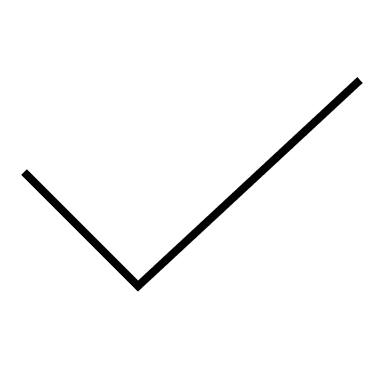 D2This is a KEY SAFETY POST or nominated deputyYesNoD3The holder of this post is identified as a KEY SAFETY MANAGERYesNoD4The job requires competence in PERSONAL TRACK SAFETYYesNoD5This job has SPECIFIC SAFETY RESPONSIBILITIES (if Yes see section D6 below) YesNoD6The post holder has the following specific safety responsibilities:The post holder has the following specific safety responsibilities:The post holder has the following specific safety responsibilities:The post holder has the following specific safety responsibilities:The post holder has the following specific safety responsibilities:Carrying out Planned General Inspections of the following locations:N/ACarrying out Planned General Inspections of the following locations:N/ACarrying out Planned General Inspections of the following locations:N/ACarrying out Planned General Inspections of the following locations:N/ACarrying out Planned General Inspections of the following locations:N/AActing as Fire Precautions Manager for the following locations:N/AActing as Fire Precautions Manager for the following locations:N/AActing as Fire Precautions Manager for the following locations:N/AActing as Fire Precautions Manager for the following locations:N/AActing as Fire Precautions Manager for the following locations:N/ASafety Interface with the following external parties:N/ASafety Interface with the following external parties:N/ASafety Interface with the following external parties:N/ASafety Interface with the following external parties:N/ASafety Interface with the following external parties:N/AInvestigation of accidents occurring at the following locations or as requested by Safety & Environment:N/AInvestigation of accidents occurring at the following locations or as requested by Safety & Environment:N/AInvestigation of accidents occurring at the following locations or as requested by Safety & Environment:N/AInvestigation of accidents occurring at the following locations or as requested by Safety & Environment:N/AInvestigation of accidents occurring at the following locations or as requested by Safety & Environment:N/AEDecision making AuthorityDecision making AuthorityDecision making AuthorityDecision making AuthorityDecision making AuthorityE1No formal decision making authority.No formal decision making authority.No formal decision making authority.No formal decision making authority.No formal decision making authority.FMost Challenging and/or Difficult parts of the roleMost Challenging and/or Difficult parts of the roleMost Challenging and/or Difficult parts of the roleMost Challenging and/or Difficult parts of the roleMost Challenging and/or Difficult parts of the roleF1The role covers a wide range of diverse activities that require complex judgements and solutions based on conceptual thought and strategic vision and analysis.To be a convincing and persuasive communicator that represents a directorate and influences strategic decisions at board level.The role covers a wide range of diverse activities that require complex judgements and solutions based on conceptual thought and strategic vision and analysis.To be a convincing and persuasive communicator that represents a directorate and influences strategic decisions at board level.The role covers a wide range of diverse activities that require complex judgements and solutions based on conceptual thought and strategic vision and analysis.To be a convincing and persuasive communicator that represents a directorate and influences strategic decisions at board level.The role covers a wide range of diverse activities that require complex judgements and solutions based on conceptual thought and strategic vision and analysis.To be a convincing and persuasive communicator that represents a directorate and influences strategic decisions at board level.The role covers a wide range of diverse activities that require complex judgements and solutions based on conceptual thought and strategic vision and analysis.To be a convincing and persuasive communicator that represents a directorate and influences strategic decisions at board level.GPerson SpecificationSoutheastern aims to recruit people not just for jobs but for long term careers. We want good quality, talented people with the right attitude who will stay with us.For these reasons we look for evidence of Southeastern values and behaviours in all potential staff and our existing staff looking for promotion along with the particular experience/knowledge, skills and behaviours relevant to the position applied for.  These areWe care passionately about our people and passengerswe put ourselves in our passengers’ shoes to do what’s right for themwe support our colleagues to be, feel and do their bestwe love the places we serve and do our bit for our communities and environment We aim to be the bestwe move with pace, we’re agile and learn from everythingwe relentlessly strive to be the bestwe are professionals with personalities We make the difference together we are answerable to each other and our passengerswe trust each other and do what we say we willwe are stronger together than we are as individualsWe also have identified behaviours required to be successful in leading Southeastern. 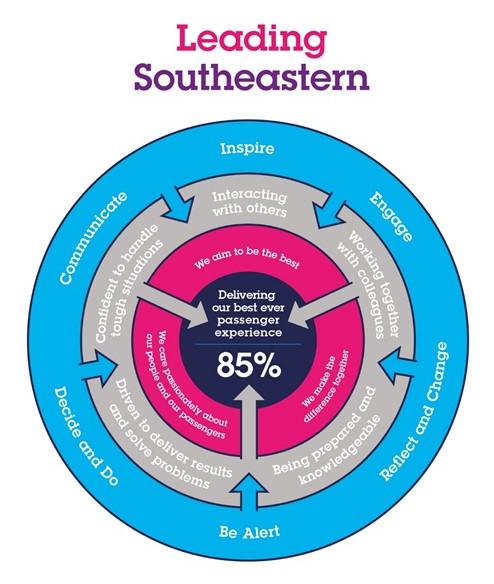 The Leading Southeastern framework details how we should be behaving in order to drive up performance to deliver 85 by 18. All shortlisted candidates seeking promotion will be assessed against this framework.The job demands the following blend of experience/knowledge, skills and behaviours (all are essential , unless otherwise shown and will be assessed by application and/ or interview/assessment) :Experience, Knowledge & Qualifications (including any specific safety training requirements)EssentialRecognised Internal Audit or CCAB qualification.Demonstrable experience within a professional internal audit department, Excellent time management skills including the ability to manage interruptions, changing priorities and perform tasks in a high-pressure environment.Commercial awareness. Ability to influence and persuade othersA team player approach to working Enthusiastic approach to a customer focused organisation and a culture of employee engagementDesirable Experience of working in a government organisation or a rail environment.Good working knowledge of legislation relevant to a rail operator.Audit Committee experienceAdvanced used of O365 ProductsSkills (including any specific safety critical competencies) Problem solving skills Decision making skillsHigh level of communication, conflict management and relationship management skills.HDimensions of roleDimensions of roleDimensions of roleDimensions of roleDimensions of roleH1Financial – Direct:Financial – Direct:NoneNoneNoneH2Financial – Other:Financial – Other:NoneNoneNoneH3Staff Responsibilities – Direct:Staff Responsibilities – Direct:NoneNoneNoneH4Staff Responsibilities – Other:Staff Responsibilities – Other:Liaison with the Internal Control team.Liaison with the Internal Control team.Liaison with the Internal Control team.H5Any Other Statistical Data:Any Other Statistical Data:IAcknowledgementAcknowledgementAcknowledgementAcknowledgementAcknowledgementI1Prepared By:______________________________Date:______________I2Approved By (Head of Department):______________________________Date:______________ JJob Description BriefingJob Description BriefingJob Description BriefingJob Description BriefingJob Description BriefingJob Description BriefingThe post holder has been briefed on and understands the requirements of this Job Description and other related documents:The post holder has been briefed on and understands the requirements of this Job Description and other related documents:The post holder has been briefed on and understands the requirements of this Job Description and other related documents:The post holder has been briefed on and understands the requirements of this Job Description and other related documents:The post holder has been briefed on and understands the requirements of this Job Description and other related documents:The post holder has been briefed on and understands the requirements of this Job Description and other related documents:Name of post holder:Signature:Date:Name of briefing manager:Signature:Date:KNominated Deputy for Safety requirements Nominated Deputy for Safety requirements Nominated Deputy for Safety requirements Nominated Deputy for Safety requirements Nominated Deputy for Safety requirements Nominated Deputy for Safety requirements If this is a KEY SAFETY POST (D2 in Safety Details above is YES) at least one nominated deputy must be identified.  The Job Holder must ensure that the Nominated Deputy(ies) receives a copy of,  and is briefed on this Job Description.  If there are more nominated deputies, they should sign further copies of this Job Description.If this is a KEY SAFETY POST (D2 in Safety Details above is YES) at least one nominated deputy must be identified.  The Job Holder must ensure that the Nominated Deputy(ies) receives a copy of,  and is briefed on this Job Description.  If there are more nominated deputies, they should sign further copies of this Job Description.If this is a KEY SAFETY POST (D2 in Safety Details above is YES) at least one nominated deputy must be identified.  The Job Holder must ensure that the Nominated Deputy(ies) receives a copy of,  and is briefed on this Job Description.  If there are more nominated deputies, they should sign further copies of this Job Description.If this is a KEY SAFETY POST (D2 in Safety Details above is YES) at least one nominated deputy must be identified.  The Job Holder must ensure that the Nominated Deputy(ies) receives a copy of,  and is briefed on this Job Description.  If there are more nominated deputies, they should sign further copies of this Job Description.If this is a KEY SAFETY POST (D2 in Safety Details above is YES) at least one nominated deputy must be identified.  The Job Holder must ensure that the Nominated Deputy(ies) receives a copy of,  and is briefed on this Job Description.  If there are more nominated deputies, they should sign further copies of this Job Description.If this is a KEY SAFETY POST (D2 in Safety Details above is YES) at least one nominated deputy must be identified.  The Job Holder must ensure that the Nominated Deputy(ies) receives a copy of,  and is briefed on this Job Description.  If there are more nominated deputies, they should sign further copies of this Job Description.The nominated deputy has been briefed on and understands the requirements of this Job Description and other related documents:The nominated deputy has been briefed on and understands the requirements of this Job Description and other related documents:The nominated deputy has been briefed on and understands the requirements of this Job Description and other related documents:The nominated deputy has been briefed on and understands the requirements of this Job Description and other related documents:The nominated deputy has been briefed on and understands the requirements of this Job Description and other related documents:The nominated deputy has been briefed on and understands the requirements of this Job Description and other related documents:Name of nominated deputy:Signature:Date:Name of briefing manager:Signature:Date: